План  мероприятий, посвящённых Дню Героев Отечества в Погорельской основной школеДиректор школы                Угланова Г.В.№п\пНаименование мероприятиядатаответственныйфотоотчет1Оформление выставки книг в школьной библиотеке «День Героев Отечества»2.12.2019гбиблиотекарь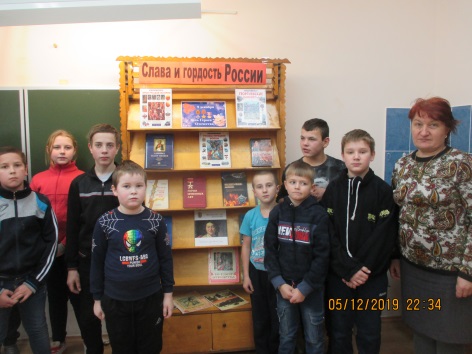 2Конкурс рисунков на тему «Герой России! Какой он?»3.12.2019Начальные классы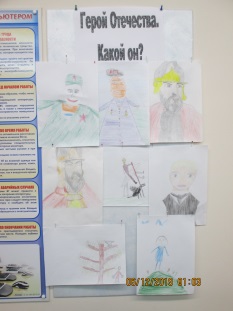 3Викторина «Героические страницы истории Отечества» 5-9 классы4.12.2019Учитель истории4Беседа по музыке «История песни и судьба героев»5.12.2019Учитель музыки5Единый классный час «Кто такой Герой Отечества»6.12.2019Кл.руководители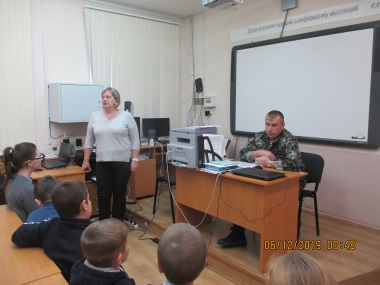 6Церемония возложения цветов к Памятнику погибшим воинам9.12.2019гСтаршая вожатая, кл. руководители,ДК и  Игнатцевская библиотека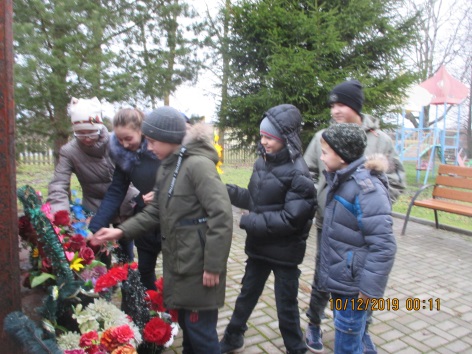 7Общешкольное внеклассное мероприятие, посвященное 25 й годовщине начала контртеррористической операции на Северном Кавказе. Встреча с участниками данных событий(Воеводин Н.В.,Воробьев С.В.)11.12.2019годСтаршая вожатая, кл.руководители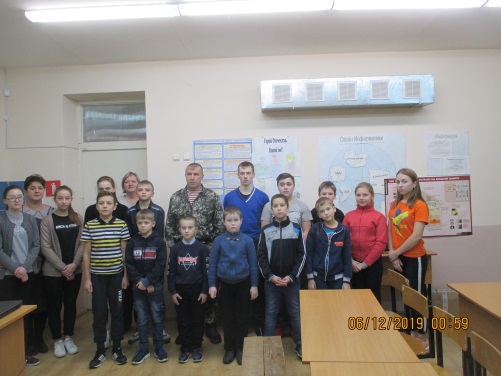 8Фотоотчет на сайте школы2.12.2019-11.12.2019Ответственный за ведение сайта